2019-10-07Information till boende och närstående – oktober 2019Hej! Här kommer lite information om vad som är på gång hos oss på Lindgården nu under hösten.Ni som är nyinflyttade och era närstående är hjärtligt välkomna till oss.Aktuellt just nu: Vår ljuvliga Hotellfrukost på onsdagarna har äntligen kommit igång efter sommarledigheterna. Varannan vecka är det Eken, Lönnen och Furubo som står värd och veckan därpå är det Lyktan, Lunden och Äppelbo/Pärlan. Det uppskattas mycket av våra boenden. Vi förbereder höstens ankomst med enhetsvis planering för våra balkonglådor och utplanteringar. Aktiviteter: Nu planerar vi för höstens sköna aktiviteter inomhus, som bakning, fika, musik, högläsning, bingo och andra spel.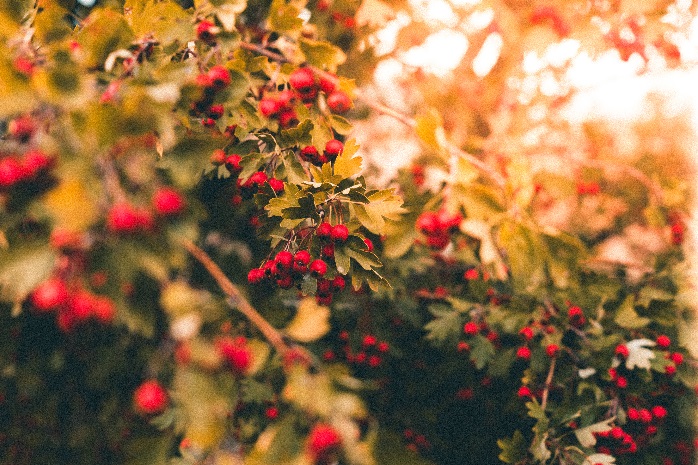 Lindgårdens egen Kräftskiva lämnade nog få oberörda. Här åts det kräftor, sjöngs och alla fröjdades tillsammans. Våra demensenheter hade sina festligheter på sina egna enheter och utefter sina önskemål. Det är viktigt att vi kan möta våra kunder utefter deras behov och önskan även vid aktiviteter och sammankomster av detta slag.Vi passar också på att vara ute när det är fina dagar. Vi njuter av höstens alla färger och tittar kanske efter lite svamp.Nu är det gåsamiddag som står på tur.Under Alla helgonashelg kommer vi, precis som förra året, göra det möjligt för våra boenden att tända ett ljus på en plats som vi smyckar för att där kunna stanna till och minnas eller bara ge ro. Om den boende inte själv har ett gravljus att tända så finns det möjlighet att få ett av oss.Vi tar gärna emot önskemål och förslag på aktiviteter, både från boende och närstående. Och som närstående är du alltid välkommen att delta i våra aktiviteter. Det är bara att titta in när det passar. Veckans aktivitetsschema finns på våra anslagstavlor i entrén och på våningsplanen. Resultatet av Socialstyrelsens brukarundersökning: Under oktober förväntas resultatet av Socialstyrelsens brukarundersökning att publiceras. Stort tack till alla er boende som svarade på enkäten, den hjälper oss att bli bättre. Vi återkommer med en presentation av resultatet för vår verksamhet och vilka förbättringar vi eventuellt planerar. Frågor och synpunkter: Fråga oss gärna om du undrar över något och du är alltid välkommen att framföra dina synpunkter. Det hjälper oss i vårt förbättrings- och utvecklingsarbete på boendet. Tala i första hand med er kontaktperson. Du kan också kontakta mig som är verksamhetschef eller använda de blanketter för synpunkter och klagomål som ni fick tillsammans med övrig skriftlig information vid inflytt. Dessutom finns Vardagas kundombud, en neutral röst in till verksamheten som står i direkt kontakt med Vardagas ledning. Henne kan du även kontakta helt anonymt med synpunkter eller klagomål. Du kan ringa kundombudet vardagar kl 9-16 på telefon 08-410  905 10 eller maila till kundombud@vardaga.se.Med vänlig hälsningLiselotte Nilsson KlangLiselotte.nilsson-klang@vardaga.seVerksamhetschefLindgården